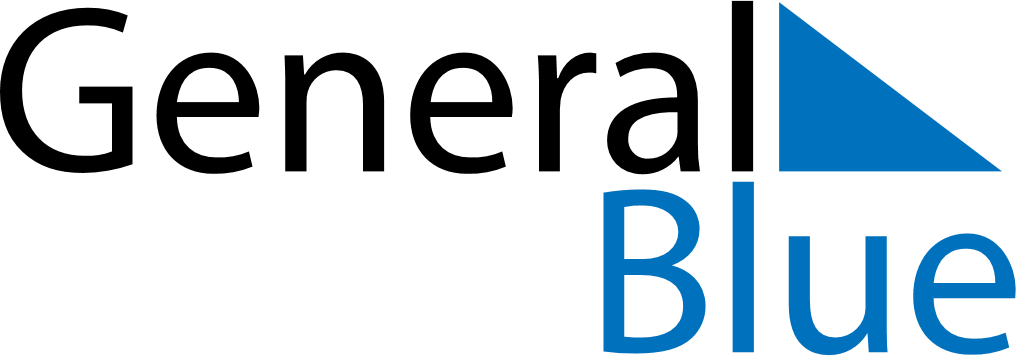 July 2024July 2024July 2024July 2024July 2024July 2024San Salvo, Abruzzo, ItalySan Salvo, Abruzzo, ItalySan Salvo, Abruzzo, ItalySan Salvo, Abruzzo, ItalySan Salvo, Abruzzo, ItalySan Salvo, Abruzzo, ItalySunday Monday Tuesday Wednesday Thursday Friday Saturday 1 2 3 4 5 6 Sunrise: 5:29 AM Sunset: 8:40 PM Daylight: 15 hours and 11 minutes. Sunrise: 5:29 AM Sunset: 8:40 PM Daylight: 15 hours and 10 minutes. Sunrise: 5:30 AM Sunset: 8:40 PM Daylight: 15 hours and 10 minutes. Sunrise: 5:30 AM Sunset: 8:40 PM Daylight: 15 hours and 9 minutes. Sunrise: 5:31 AM Sunset: 8:39 PM Daylight: 15 hours and 8 minutes. Sunrise: 5:32 AM Sunset: 8:39 PM Daylight: 15 hours and 7 minutes. 7 8 9 10 11 12 13 Sunrise: 5:32 AM Sunset: 8:39 PM Daylight: 15 hours and 6 minutes. Sunrise: 5:33 AM Sunset: 8:38 PM Daylight: 15 hours and 5 minutes. Sunrise: 5:34 AM Sunset: 8:38 PM Daylight: 15 hours and 4 minutes. Sunrise: 5:34 AM Sunset: 8:38 PM Daylight: 15 hours and 3 minutes. Sunrise: 5:35 AM Sunset: 8:37 PM Daylight: 15 hours and 1 minute. Sunrise: 5:36 AM Sunset: 8:37 PM Daylight: 15 hours and 0 minutes. Sunrise: 5:37 AM Sunset: 8:36 PM Daylight: 14 hours and 59 minutes. 14 15 16 17 18 19 20 Sunrise: 5:37 AM Sunset: 8:35 PM Daylight: 14 hours and 58 minutes. Sunrise: 5:38 AM Sunset: 8:35 PM Daylight: 14 hours and 56 minutes. Sunrise: 5:39 AM Sunset: 8:34 PM Daylight: 14 hours and 55 minutes. Sunrise: 5:40 AM Sunset: 8:34 PM Daylight: 14 hours and 53 minutes. Sunrise: 5:41 AM Sunset: 8:33 PM Daylight: 14 hours and 52 minutes. Sunrise: 5:42 AM Sunset: 8:32 PM Daylight: 14 hours and 50 minutes. Sunrise: 5:43 AM Sunset: 8:31 PM Daylight: 14 hours and 48 minutes. 21 22 23 24 25 26 27 Sunrise: 5:43 AM Sunset: 8:31 PM Daylight: 14 hours and 47 minutes. Sunrise: 5:44 AM Sunset: 8:30 PM Daylight: 14 hours and 45 minutes. Sunrise: 5:45 AM Sunset: 8:29 PM Daylight: 14 hours and 43 minutes. Sunrise: 5:46 AM Sunset: 8:28 PM Daylight: 14 hours and 41 minutes. Sunrise: 5:47 AM Sunset: 8:27 PM Daylight: 14 hours and 39 minutes. Sunrise: 5:48 AM Sunset: 8:26 PM Daylight: 14 hours and 37 minutes. Sunrise: 5:49 AM Sunset: 8:25 PM Daylight: 14 hours and 35 minutes. 28 29 30 31 Sunrise: 5:50 AM Sunset: 8:24 PM Daylight: 14 hours and 33 minutes. Sunrise: 5:51 AM Sunset: 8:23 PM Daylight: 14 hours and 31 minutes. Sunrise: 5:52 AM Sunset: 8:22 PM Daylight: 14 hours and 29 minutes. Sunrise: 5:53 AM Sunset: 8:21 PM Daylight: 14 hours and 27 minutes. 